２０２２年１０月吉日会　員　各　位大阪販売士協会当協会では販売士の資質向上・メンバー間の交流ならびに会員の拡充をはかるため、販売士塾を開塾しています。塾長は、専門分野・各界で幅広く活躍されている会員にお願いしております。　さて、今年度第１回の販売士塾は、新型コロナウイルスの流行により、新たなコミュニケーション手段のひとつとして注目を集めている【Zoom】の活用術について解説します。【Zoom】は、オンラインでの接客や、販促イベントの開催など、消費者と直接的なコミュニケーションを創り出します。したがって、皆さまのリテールマーケティングスキルを活かした接客により「巣ごもり消費」の購買意欲を引き出すには最適なツールです。なによりも【Zoom】は自社のパーソナルスペースで低予算より運用が可能な点において、特に中小企業には適したマーケティング戦略を展開できることが魅力的です。本講義では、【Zoom】のマーケティング活動へ応用できる機能をピックアップしてご紹介します。なお、当日は未体験の方も含めて、基本的な使い方を実習いただきますので、ご参加の皆様には事前に【Zoom】アプリを導入済のPC、あるいはスマホをご持参くださるようお願いいたします。会員の皆様はもちろんのこと、会員外の方も奮って「販売士塾」へのご参加をお待ちしています。   記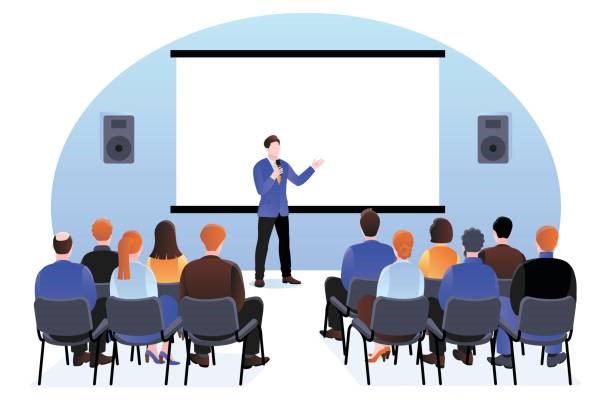 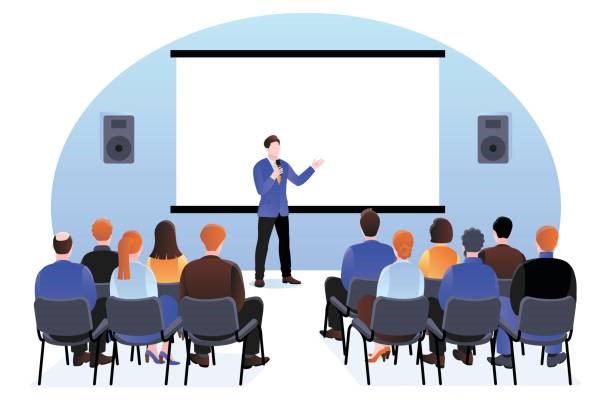 日　時： ２０２２年１１月２４日（木）１８時１５分から受付１８時３０分～２０時００分　講義２０時００分～2０時１０分　質疑応答※第2回は、2月の開催を予定しております。会　場： マイドームおおさか　8階　第６会議室大阪市中央区本町橋２－５　(大阪商工会議所 北隣り)テーマ： 『 Zoom活用術 ～Zoomの基本的な使い方とマーケティングへの活用～ 』塾　長： セイワサプライ株式会社　営業部　永尾 聖司 氏参加費： 無　料　（会員・非会員ともに）持ち物： Zoomアプリ導入済のPCあるいはスマホ　※当日はWi-Fi利用が可能です。参　加　申　込　      　※ＦＡＸまたはメール添付にてご返信下さい。申込締切り11月１７日（木）ＦＡＸ：０６－６９４４－６３３０　　　　E-mail：daihankyo@osaka.cci.or.jp貴　名：　　　　　　　　　　　　    　　　　　　会社名：　　　　　　　　　    　　　　　　　　　　                                                ﾒｰﾙｱﾄﾞﾚｽ：未登録の方のみＴＥＬ：　　　　　　　　　　　    　　　　　　　　　　　　　    　　　　　　　　　　　　　　　　※メールアドレスをご記入いただいた方へは、今後メールにてご案内いたします。　既にご登録済みの方（メールでご案内している方）はご記入不要です。※ご記入頂いた情報は、大阪販売士協会からの各種連絡・情報提供に利用させていただくほか、講師に参加者名簿として提供いたします。【事務局】大阪商工会議所　人材開発部　検定担当内　TEL：06-6944-6430